The Life and Times of William Shakespeare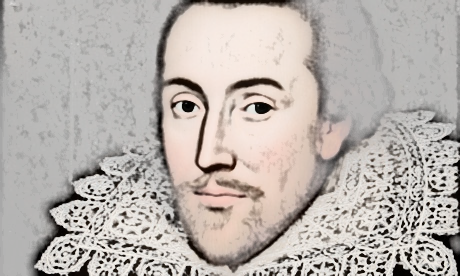 Lesson 1:Read through the accompanying PowerPoint presentation.Answer the questions in full sentences below.Where was Shakespeare born?What date did he die?What was the name for primary school in Shakespeare’s time?How many brothers and sisters did Shakespeare have?What were their names?How old was he when he died?What was the name of the house he retired to in Stratford-Upon-Avon?What were the names of his 3 children?